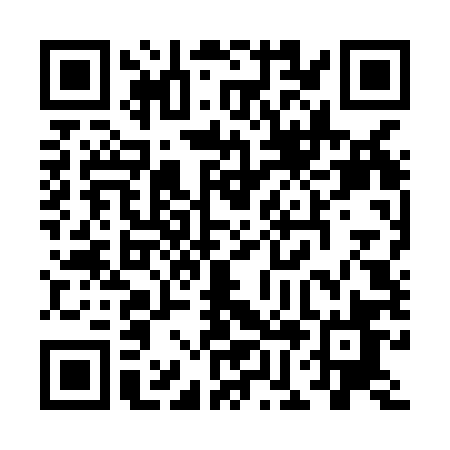 Prayer times for Inotai Tanya, HungaryWed 1 May 2024 - Fri 31 May 2024High Latitude Method: Midnight RulePrayer Calculation Method: Muslim World LeagueAsar Calculation Method: HanafiPrayer times provided by https://www.salahtimes.comDateDayFajrSunriseDhuhrAsrMaghribIsha1Wed3:255:3112:445:477:599:562Thu3:225:2912:445:488:009:593Fri3:205:2812:445:498:0210:014Sat3:175:2612:445:498:0310:035Sun3:155:2512:445:508:0410:056Mon3:125:2312:445:518:0610:077Tue3:105:2212:445:528:0710:108Wed3:075:2012:445:538:0810:129Thu3:055:1912:445:538:1010:1410Fri3:025:1712:445:548:1110:1611Sat3:005:1612:445:558:1210:1912Sun2:575:1512:445:568:1310:2113Mon2:555:1312:445:568:1510:2314Tue2:525:1212:445:578:1610:2615Wed2:505:1112:445:588:1710:2816Thu2:485:1012:445:598:1810:3017Fri2:455:0912:445:598:2010:3218Sat2:435:0712:446:008:2110:3519Sun2:405:0612:446:018:2210:3720Mon2:385:0512:446:028:2310:3921Tue2:365:0412:446:028:2410:4122Wed2:335:0312:446:038:2610:4423Thu2:315:0212:446:048:2710:4624Fri2:295:0112:446:048:2810:4825Sat2:265:0012:446:058:2910:5026Sun2:245:0012:456:068:3010:5227Mon2:224:5912:456:068:3110:5528Tue2:204:5812:456:078:3210:5729Wed2:184:5712:456:078:3310:5930Thu2:164:5712:456:088:3411:0131Fri2:144:5612:456:098:3511:03